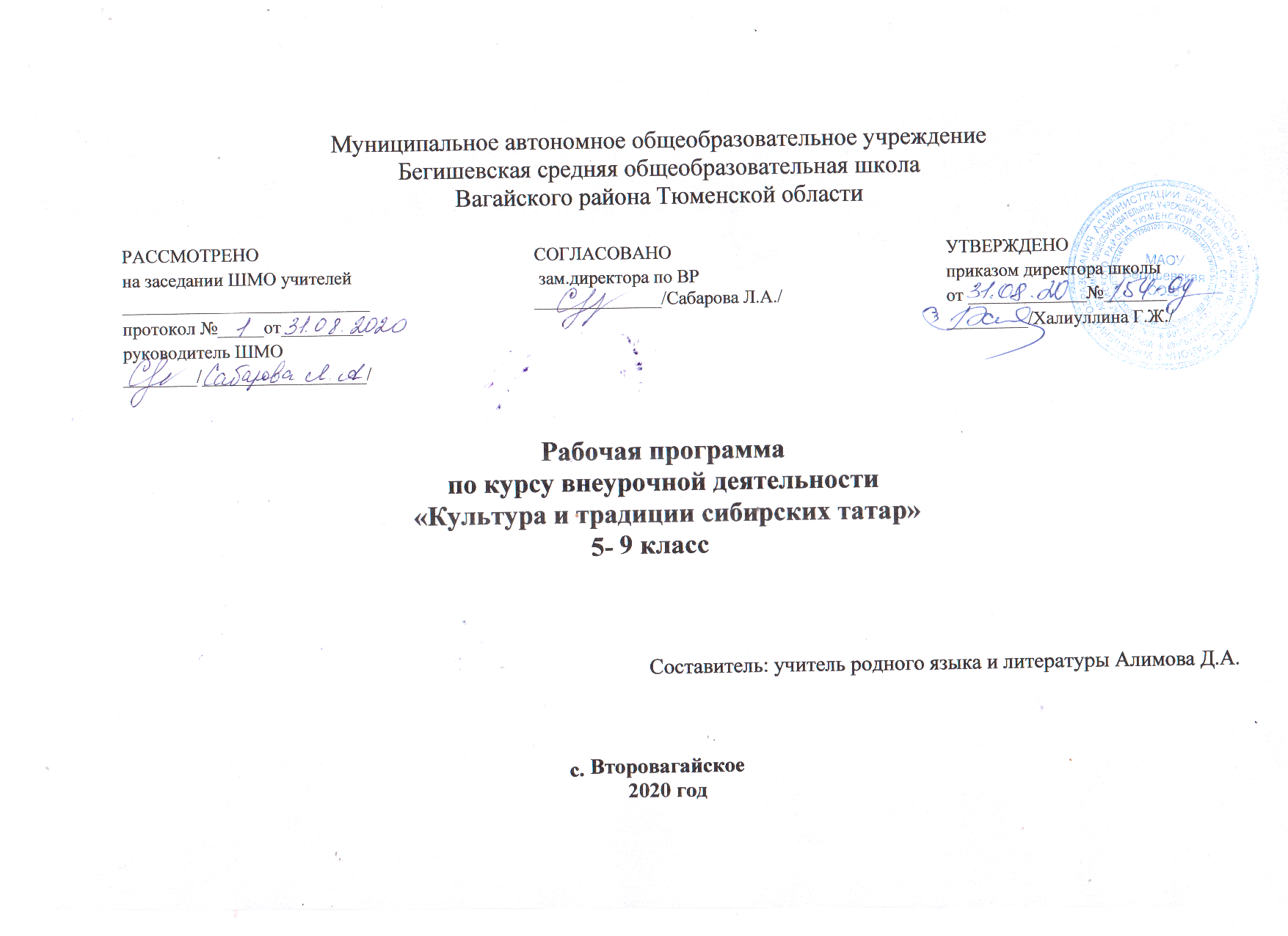 1.Планируемые результаты курса внеурочной деятельности «Культурные традиции сибирских татар»Личностные результаты 1) формирование основ российской гражданской идентичности, чувства гордости за свою Родину, российский народ и историю России, осознание своей этнической и национальной принадлежности; формирование ценностей многонационального российского общества; становление гуманистических и демократических ценностных ориентации;2) формирование целостного, социально ориентированного взгляда на мир в его органичном единстве и разнообразии природы, народов, культур и религий;формирование уважительного отношения к иному мнению, истории и культуре других народов;овладение начальными навыками адаптации в динамично изменяющемся и развивающемся мире;3) принятие и освоение социальной роли обучающегося, развитие мотивов учебной деятельности и формирование личностного смысла учения;4) развитие самостоятельности и личной ответственности за свои поступки, в том числе в информационной деятельности, на основе представлений о нравственных нормах, социальной справедливости и свободе;5) формирование эстетических потребностей, ценностей и чувств;развитие этических чувств, доброжелательности и эмоционально-нравственной отзывчивости, понимания и сопереживания чувствам других людей;6) развитие навыков сотрудничества со взрослыми и сверстниками в разных социальных ситуациях, умения не создавать конфликтов и находить выходы из спорных ситуаций;7) формирование установки на безопасный, здоровый образ жизни, наличие мотивации к творческому труду, работе на результат, бережному отношению к материальным и духовным ценностям.Метапредметные результаты 1) овладение способностью принимать и сохранять цели и задачи учебной деятельности, поиска средств ее осуществления;2) освоение способов решения проблем творческого и поискового характера;3) формирование умения планировать, контролировать и оценивать учебные действия в соответствии с поставленной задачей и условиями ее реализации; определять наиболее эффективные способы достижения результата;4) формирование умения понимать причины успеха/неуспеха учебной деятельности и способности конструктивно действовать даже в ситуациях неуспеха;5) освоение начальных форм познавательной и личностной рефлексии;использование знаково-символических средств представления информации для создания моделей изучаемых объектов и процессов, схем решения учебных и практических задач;6) активное использование речевых средств и средств информационных и коммуникационных технологий для решения коммуникативных и познавательных задач;7) использование различных способов поиска (в справочных источниках и открытом учебном информационном пространстве сети Интернет), сбора, обработки, анализа, организации, передачи и интерпретации информации в соответствии с коммуникативными и познавательными задачами и технологиями учебного предмета; в том числе умение вводить текст с помощью клавиатуры, фиксировать (записывать) в цифровой форме измеряемые величины и анализировать изображения, звуки, готовить свое выступление и выступать с аудио-, видео- и графическим сопровождением; соблюдать нормы информационной избирательности, этики и этикета;8) овладение навыками смыслового чтения текстов различных стилей и жанров в соответствии с целями и задачами; осознанно строить речевое высказывание в соответствии с задачами коммуникации и составлять тексты в устной и письменной формах;9) овладение логическими действиями сравнения, анализа, синтеза, обобщения, классификации по родовидовым признакам, установления аналогий и причинно-следственных связей, построения рассуждений, отнесения к известным понятиям;10) готовность слушать собеседника и вести диалог; готовность признавать возможность существования различных точек зрения и права каждого иметь свою; излагать свое мнение и аргументировать свою точку зрения и оценку событий;11) определение общей цели и путей ее достижения; умение договариваться о распределении функций и ролей в совместной деятельности; осуществлять взаимный контроль в совместной деятельности, адекватно оценивать собственное поведение и поведение окружающих;12) готовность конструктивно разрешать конфликты посредством учета интересов сторон и сотрудничества;овладение начальными сведениями о сущности и особенностях объектов, процессов и явлений действительности (природных, социальных, культурных, технических и др.) в соответствии с содержанием конкретного учебного предмета;13) овладение базовыми предметными и межпредметными понятиями, отражающими существенные связи и отношения между объектами и процессами;14) умение работать в материальной и информационной среде начального общего образования (в том числе с учебными моделями) в соответствии с содержанием конкретного учебного предмета.Предметные результаты 1) понимание литературы как явления национальной и мировой культуры, средства сохранения и передачи нравственных ценностей и традиций;2) осознание значимости чтения для личного развития; формирование представлений о мире, российской истории и культуре, первоначальных этических представлений, понятий о добре и зле, нравственности; успешности обучения по всем учебным предметам; 3) формирование потребности в систематическом чтении;4) понимание роли чтения, использование разных видов чтения (ознакомительное, изучающее, выборочное, поисковое); умение осознанно воспринимать и оценивать содержание и специфику различных текстов, участвовать в их обсуждении, давать и обосновывать нравственную оценку поступков героев;5) достижение необходимого для продолжения образования уровня читательской компетентности, общего речевого развития, т.е. овладение техникой чтения вслух и про себя, элементарными приемами интерпретации, анализа и преобразования художественных, научно-популярных и учебных текстов с использованием элементарных литературоведческих понятий;6) умение самостоятельно выбирать интересующую литературу; пользоваться справочными источниками для понимания и получения дополнительной информации»2.Содержание программы (34 часа)3.Тематическое планирование курса внеурочной деятельности «Культурные традиции сибирских татар»№п/пСодержание программного материалаКоличество часов1.  Введение. Краткая сибирская летопись.12.  Роль традиций  в современном обществе.13.  Фольклор сибирских татар.14.  Татарские пословицы, поговорки, загадки.25.  Татарские  народные сказки.26.  Народные песни сибирских татар.17.  Частушки и страдания. Татарский фольклор.18.   Плясовые наигрыши татарского народа19.   Традиционная празднично-обрядовая культура сибирских татар.110.  Праздники сибирских татар.111.  Праздничная пища сибирских татар.112.  Праздник «Сабантуй»113.  Праздник «Курбан байрам»114.  Национальные костюмы сибирских татар115.  История нашей деревни216.  Семейные традиции  татар.117.  Этикет в сибирско-татарских семьях.118.  Мой дом. Родословная семьи.119.  Моя семья. Древо моей семьи.220.  Моя малая родина: прошлое, настоящее, будущее.121.  Праздник Встречи весны - Навруз.122.  Родная школа. Её история и традиции.223.  Боевая слава нашей деревни.124. Подготовка к выступлению по теме «Культурные          традиции сибирских татар»325.Выступление уч-ся со своими творческими работами226.Презентация творческих проектов1                                                                                                              Итого:                                                                                                              Итого:34     №      пп     №      ппНаименование темыКол-во  часов     №      пп     №      ппНаименование темыКол-во  часов  Введение. Краткая сибирская летопись.12.2.  Роль традиций  в современном обществе.13.3.Фольклор сибирских татар.14.4.Татарские пословицы, поговорки, загадки.15.5.Татарские пословицы, поговорки, загадки.16.6.Татарские народные сказки.17.7. Татарские народные сказки.18.8. Народные песни сибирских татар.19.9. Частушки и страдания.Татарский фольклор.110.10.Плясовые наигрыши татарского народа.111.11.Традиционная празднично-обрядовая культура сибирских татар.112.12.Праздники сибирских татар.113.13. Праздничная пища сибирских татар.114.14.Праздник  «Сабантуй»115.15. Праздник «Курбан байрам»116.16.Национальные костюмы сибирских татар.117.17.История нашей деревни.118.18.История нашей деревни.119.19.Семейные традиции сибирских  татар.120.20.Этикет в сибирско-татарских семьях.121.21.Мой дом.Родословная семьи.122.22.Моя семья.(Древо моей семьи.)123.23. Моя семья.(Древо моей семьи.)124.24.Моя малая родина: прошлое, настоящее, будущее.125.25.Праздник встречи весны – Навруз.126.26. Родная школа. Её история и традиции.127.27. Родная школа. Её история и традиции.128.28.Боевая слава нашей деревни.129.29.Подготовка к выступлению по теме «Культурные традиции сибирских татар»130-3230-32Подготовка к выступлению по теме «Культурные традиции сибирских татар»333-34.33-34.Презентация творческих проектов2Итого:34 ч.